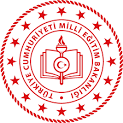 T.C.KANDIRA KAYMAKAMLIĞIKocakaymaz Yunus Emre İlk-Ortaokulu MüdürlüğüCOVİD-19 EYLEM PLANIKOCAKAYMAZ YUNUS EMRE İLK-ORTAOKULU                           Tel :	e- mail : 700375@meb.k12.trİÇİNDEKİLERCOVİT-19 EYLEM PLANI ONAYI………………………………………………………….2COVİT-19 EYLEM PLANI GİRİŞ..…………………………………………………………..3SORUMLU KİŞİLER…………………………………………………………………4ÖĞRENCİ SAYISAL VERİLERİ…………………………………………………….5OKUL VERİ İLETİŞİM ZİNCİRİ…………………………………………………….6EĞİTİM KURUMUNDA YAPILACAKLAR………………………………………...7EĞİTİM KURUMUNDA ALINACAK TEMİZLİK ÖNLEMLERİ………………….8UYGULAMAYA YÖNELİK OLARAK ALINMASI GEREKEN ÖNLEMLER……………9-12TEMİZLİK……………………………………………………………………………………12İŞ SAĞLIĞI VE GÜVENLİĞİ DONANIMLARI……………………………………………13COVİD-19 EYLEM PLANI ONAYI-2-KOCAKAYMAZ YUNUS EMRE İLK-ORTAOKULU MÜDÜRLÜĞÜCOVİD-19 EYLEM PLANIGİRİŞ1.1-Genel BilgilerBu plan dünya genelinde görülen COVİD-19 hastalığının etkeni, bulaşma yolları ve korunma yöntemleri konusunda okul personelinin, öğrencilerin, velilerin ve ziyaretçilerin bilgilendirilmesi, eğitilmesi ve uygulanacak önlemlerin belirlenmesi amacıyla COVİD-19 Rehberi esas alınarak hazırlanmıştır.Okulumuzda COVİD-19 şüpheli hasta/hastaların fark edilmesi durumunda uygulanacak korunma önlemleri ve izlenecek süreçleri içermektedir. Yeni ortaya çıkan bilgiler ve durumlara bağlı olarak bu planın güncellenmesi hedeflenmektedir.AMAÇ ve HEDEFLER2.1-COVİD-19 Eylem Planı AmacıCOVİD-19 hastalığında etkilenecek personelin hastalığı tanımalarını, rollerini ve sorumluluklarını yerine getirmek üzere en uygun şekilde hazırlık yapmalarını ve koordinasyon içinde hareket etmelerini yardımcı olacak bilgi ve çerçeveyi sağlamaktır.COVİD-19 hastalığı etkeni, bulaşma yolları, alınacak önlemler hakkında bilgi vermek; COVİD-19 vakası veya daha önce temas etmiş kişi ile karşılaşıldığında izlenmesi gereken strateji ve uygulama şekilleri hakkında yol göstermek amacıyla tüm okul personeli, öğrenciler, veliler ve ziyaretçiler için hazırlanmıştır.Olası bir COVİD–19 vakası görülmesi durumunda kurum personelinin; koordineli ve zamanında hareket edebilmeleri ve şüpheli hasta/hastaların fark edilmesi durumunda neler yapması gerektiğini hakkında bilgi vermek amaçlanmıştır.2.2-COVİD-19 Eylem Planı HedefleriCOVİD-19 pandemisine karşı hazırlık ve faaliyet planlarının temelini oluşturacak teknik bilgileri sunmak,COVİD-19 pandemisine karşı yapılacak çalışmaların etkinliğini artırmak amacıyla pandemi ortaya çıkmadan önce gerçekleştirilmesi gereken faaliyetleri belirlemek ve önerilerde bulunmak,COVİD-19 pandemisi sırasında kamu ve özel kuruluşlar arasındaki iş birliğini, kuruluşların rollerini, sorumluluklarını ve yapılması gereken çalışmaları belirlemek,KAPSAMCOVİD-19 pandemisinin bulaşmasını engellemeye yönelik olarak alınacak tüm önlemleri kapsar.-3-4.     SORUMLU KİŞİLER        Okul yönetimi, öğretmenler ve okul personeli başta olmak üzere bu süreçte görev alacak kişiler.5.     COVİD-19 EYLEM PLANI HAZIRLAMA KOMİSYONU/EKİBİ6.    KURULAN KOMİSYON / EKİP GÖREV VE SORUMLULUKLARI7.  KOCAELİ İL SAĞLIK MÜDÜRLÜĞÜ İLETİŞİM VE KOORDİNASYON8.  OKUL İÇİ HABERLEŞME LİSTESİ-4-9.  ÖĞRENCİ SAYISAL VERİLERİ-5-   OKUL VERİ İLETİŞİM ZİNCİRİ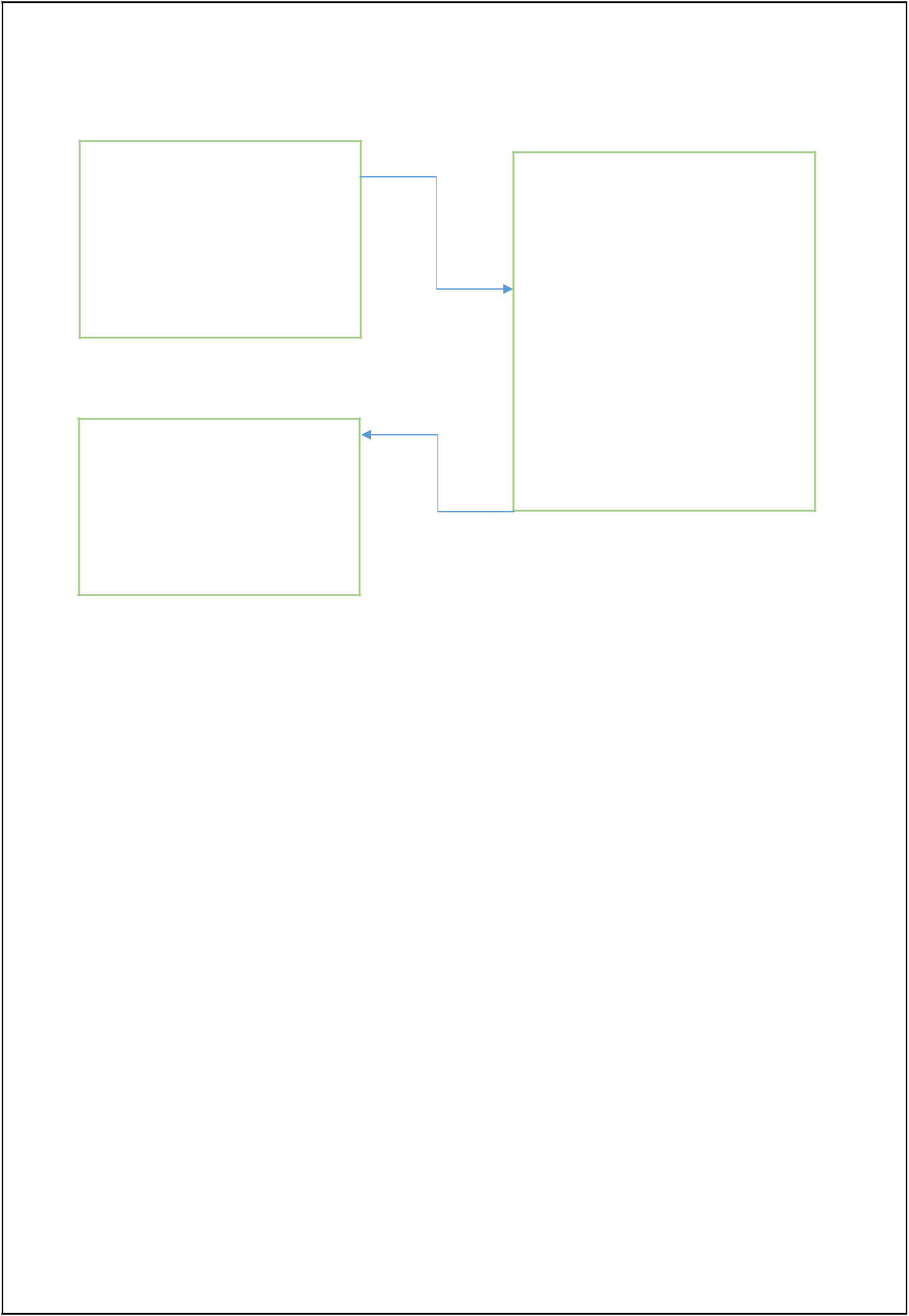 OKUL MÜDÜRYARDIMCISIİL/İLÇE MİLLİ EĞİTİMMÜDÜRLÜĞÜ PANDEMİİZLEME HİZMET BİRİMİNEİLETİLMESİİL SAĞLIKMÜDÜRLÜĞÜBULAŞICI HASTALIKLARBİRİMİNE İLETİLMESİTANIMLARCOVİD-19 hastalığı; Koronavirüs’lar (CoV), soğuk algınlığından Orta Doğu Solunum Sendromu ve Ağır Akut Solunum Sendromu gibi daha ciddi hastalıklara kadar çeşitli hastalıklara neden olan büyük bir virüs ailesidir. Koronavirüs’lar zoonotik olup, hayvanlardan bulaşarak insanlarda hastalık yapabilir. Detaylı araştırmalar sonucunda, SARS-CoV'un misk kedilerinden, MERS-CoV'un ise tek hörgüçlü develerden insanlara bulaştığı ortaya çıkmıştır. Henüz insanlara bulaşmamış olan ancak hayvanlarda saptanan birçok koronavirüs mevcuttur. Koronavirüs’ların insanlarda dolaşımda olan alt tipleri çoğunlukla soğuk algınlığına sebep olan virüslerdir. SARS-CoV, 21. yüzyılın ilk uluslararası sağlık acil durumu olarak 2003 yılında, daha önceden bilinmeyen bir virüs halinde ortaya çıkmış olup yüzlerce insanın hayatını kaybetmesine neden olmuştur. Yaklaşık 10 yıl sonra Coronavirüs ailesinden, daha önce insan ya da hayvanlarda varlığı gösterilmemiş olan MERS-CoV Eylül 2012'de ilk defa insanlarda Suudi Arabistan’da tanımlanmış; ancak daha sonra aslında ilk vakaların Nisan 2012’de Ürdün Zarqa’daki bir hastanede görüldüğü ortaya çıkmıştır. SARS Koronavirüsü ile uzaktan bağlantılı olmasına rağmen, yaşanmış olan SARS tecrübesinden ötürü endişe oluşturmuştur. 31 Aralık 2019'da DSÖ Çin Ülke Ofisi, Çin'in Hubei eyaletinin Vuhan şehrinde etiyolojisi bilinmeyen vakalar bildirmiştir. 7 Ocak 2020’de etken daha önce insanlarda tespit edilmemiş yeni bir Coronavirüs (2019-nCoV) olarak tanımlanmıştır. Daha sonra 2019-nCoV hastalığının adı COVİD-19 olarak kabul edilmiştir.         Bu plan, COVİD-19 etkeni ve bulaşma yolları hakkında bilgi vermek; COVİD-19 vakası veya temaslısı ile karşılaşıldığında izlenmesi gereken strateji ve uygulama şekilleri hakkında yol göstermek amacıyla hazırlanmıştır. COVİD-19’a yönelik olarak hazırlanmış olan “COVİD-19 (2019-nCoV Hastalığı) -6-Rehberi” DSÖ önerileri ve bilimsel gelişmeler doğrultusunda güncellenmektedir. Güncellenen rehber dokümanı ve rehber sunumları, afiş, broşürler ve sık sorulan sorular ve cevapları Halk Sağlığı Genel Müdürlüğü web sayfasında (www.hsgm.saglik.gov.tr) düzenli olarak yayımlanmaktadır.KAYNAK VE BULAŞMAHenüz netlik kazanmamıştır. COVİD-19'ların kökeni hala araştırılmaktadır. Bununla birlikte eldeki veriler, Huanan Deniz Ürünleri Toptan Satış Pazarında yasadışı olarak satılan vahşi hayvanları işaret etmektedir. Bulaşma; Hastalığın başlangıcındaki ilk kaynak olarak Huanan Deniz Ürünleri Toptan Satış Pazarında yasadışı satılan vahşi hayvanlar düşünülmekle birlikte, insandan insana ve sağlık merkezlerinde bulaşma bildirilmiştir. Hastalığın damlacık yoluyla bulaştığı düşünülmektedir. Virüs hasta bireylerden öksürme, hapşırma yoluyla ortaya saçılan damlacıklarla ve hastaların bulaştırdığı yüzeylerden (göz, ağız, burun mukozasına temasla) bulaşabilir. Kişiden kişiye solunum yolunda virüs taşınabilir, ancak esas bulaşma hasta bireylerden olmaktadır. 14 güne kadar kuluçka süresi olabileceği düşünülmektedir. Koronavirüslar genel olarak dış ortam dayanıklılığı olmayan virüslerdir, Ancak bugün için COVİD-19’un bulaştırıcılık süresi ve dış ortama dayanma süresi net olarak bilinmemektedir.KLİNİK ÖZELLİKLER:Enfeksiyonun yaygın belirtileri solunum semptomları, ateş, öksürük ve nefes darlığıdır. Daha ciddi vakalarda ağır solunum yolu enfeksiyonu, böbrek yetmezliği ve hatta ölüm gelişebilir.EĞİTİM KURUMLARINDA YAPILACAKLAR        COVİD-19 gibi hava yolu ile bulaşan enfeksiyonların yayılımı kapalı ortamlarda daha kolay olduğu için eğitim kurumlarında hastalığın bulaşmasını engelleyecek önlemlerin alınması, eğitim kurumlarında çalışan tüm personel ve öğrencilerin hijyen kuralları konusunda bilgilendirilmesi gereklidir.        Bu önlemlerin alınması için sağlık çalışanları, okul yönetimi ve öğretmenler, veliler ve öğrenciler arasında iş birliği ve eşgüdümün sağlanması büyük önem taşımaktadır.       El yıkama alışkanlıklarının yeterince sık olmaması, okul ortamında arkadaşları ile oldukça yakın ilişkide olmaları enfeksiyonun bulaşmasını ve yayılmasını kolaylaştırmaktadır.COVİD-19 VAKALARININ SAPTANMASI VE BİLDİRİMİ         Aileler COVİD-19 belirtisi olan çocukları eğitim kurumuna göndermemeli ve bu durumdan eğitim kurumu yönetimini haberdar etmelidir. Benzer şekilde öğretmenleri tarafından öğrenciler değerlendirilmeli ve hastalık belirtisi gösteren öğrencilerin eve gitmeleri sağlanmalıdır. Eve gidene kadar öğrencilerin varsa eğitim kurumunun sağlık hizmetleri verilen bölümünde,  yoksa diğer kişilerle temasını önleyecek şekilde ayrılmış bir odada gözlem altında tutulması uygun olacaktır.  Öğrencilerin eve dönerken toplu ulaşım aracı ya da öğrenci servisini kullanma zorunluluğu olması durumunda öğrencilerin ağız ve burnunun cerrahi maske ya da temiz bir mendille kapatılması uygun olacaktır.-7-Bu durumun okul yönetimine bildirilmesi, hastalığın eğitim kurumundaki durumunun değerlendirilmesi yönünden çok önemlidir.Okul yönetimi, olası COVİD-19 vakasına ait öğrenci devamsızlıklarını günlük olarak bildirmelidir. Devamsızlık bilgilerinin kurumlar arası veri akışı yayımlanacak prosedürlere göre yapılacaktır.COVİD-19 ve benzeri hastalık nedeniyle eve gönderilen öğrenci ya da personelin hastalık belirtileri geçene ve kendini günlük faaliyetlerini yapabilecek kadar iyi hissedene dek eğitim kurumuna gelmemesi ve risk grubunda olan kişilerin sağlık kuruluşlarına başvurmaları sağlanmalıdır.      Bu dönemde hasta kişilerin mümkün olduğu kadar dışarı çıkmamaları ve kalabalık ortamlardan (sinema, konser, toplu taşıma araçları gibi) uzak tutulmaları konusunda bilgi verilmelidir.EĞİTİM KURUMUNDA ALINACAK TEMİZLİK ÖNLEMLERİEller, parmak araları, tırnak ucu ve avuç içlerini de ovalayarak, sabun ve suyla en az 20 saniye yıkanmalı.Kirli ellerle göz, burun ve ağza dokunmaktan kaçınılmalı. Özellikle hapşırma ve öksürme sonrasında ellerin su ve sabunla iyice yıkanmalıdır.Her tuvalet kullanımı öncesinde ve sonrasında eller mutlaka yıkanmalıdır. Her tuvalet kullanımı sonrasında klozet kapağı kapatılarak sifon çekilmelidir.Özellikle kış aylarında tokalaşma, sarılma ve öpüşmeden kaçınılmalı.Öksürüldüğünde ya da hapşırıldığında ağız ve burun mendille kapatılmalı, mendil bulunmadığı durumlarda dirsek içi ile kapatılmalıdır.Kağıt mendil kullanıldıktan sonra çöp kovasına atılmalı ve eller yıkanmalı.Öğrencilerin çok fazla temas ettikleri yüzeylerle (kapı kolları, tuvalet kapıları, lavabo muslukları, bilgisayar klavye ve fareleri, servis kapı kolları ve oturma yerlerinde tutunmaya yarayan kollar vb.) bulaşma gerçekleşebilir. Yemek servisi yapılan eğitim kurumlarında bu yüzeylere sandalyelerin üst kısımları, yemek masaları da eklenebilir.Eğitim kurumlarında sınıflar, öğretmen odası ve diğer odalar, hava akımını sağlayacak şekilde sık sık havalandırılmalıdır.Sık kullanılan ve canlı influenza virüslerinin bulunabileceği yüzeylerin (kapı kolları, bilgisayar klavyesi, cep telefonu ya da kablolu telefon ahizeleri, televizyon uzaktan kumandaları, sandalye, masa ve sıralar vb. yüzeyler) dezenfeksiyonu için Sağlık Bakanlığı tarafından belirlenen oranda sulandırılmış çamaşır suyu yeterlidir.Temizlik, temiz alandan kirli alana doğru yapılmalıdır.Temizlik malzemeleri her bölüm için ayrı olmalı ve temizlik malzemeleri kendi ambalajlarında ya da etiketlenmiş olarak saklanmalıdır.-8-Temizlik için kullanılan malzemeler ıslak bırakılmamalıdır. Temizlik bitiminde malzemeler uygun şekilde yıkanıp kurutulmalıdır. Temizlik malzemeleri ve paspaslar mutlaka kuru olarak, mümkünse ayrı bir oda/bölmede saklanmalıdır.Temizlik için kullanılacak çamaşır suyunun sulandırılma işlemi günlük olarak yapılmalıdır.Lavabo ve etrafı günlük ve görünür kirlenme oldukça su ve deterjan ile temizlenmeli, çamaşır suyuyla dezenfekte edilmelidir.17.   UYGULAMAYA YÖNELİK OLARAK ALINMASI GEREKEN ÖNLEMLER17.1 El Hijyeni 	Tüm personel, öğrenci, veli, ziyaretçilere girişte ve mümkün olan uygun noktalarda el yıkama imkânı sağlanmalıdır. Bunun mümkün olmadığı noktalarda ve alanlarda eller %70 alkol bazlı antiseptik madde ile ovularak temizlenmelidir.Antiseptik madde kullanım tekniği, elleri arındırmak ve virüsü inaktive etmek için iyi bir şekilde ve yeterli bir süre (20 ile 30 saniye arasında) uygulanmalıdır.17.2 Solunum Hijyeni ve Öksürük/Hapşırık Adabı   “Yakala, Çöpe at, Öldür (Bertaraf et)”Salgın hastalıkların bulaşmasını en aza indirmek için potansiyel önlemlere yönelik öğrenci, personel, ziyaretçiler ve ilgili kişiler solunum hijyeni ve öksürük adabı konusunda teşvik edilmelidir.Bu teşvik görünür yerlere (giriş, asansörler, koridor gibi sık kullanılan alanlara) görsel/yazılı afiş ve poster olarak konulması şeklinde olabilir.18. SOSYAL VE ORTAK KULLANIM ALANLARI18.1 Kuruluş Girişi, Güvenlik, DanışmaZiyaretçiler, kuruluşa girmeden önce salgın hastalıkları önlemeye yönelik alınan, bu Kılavuzda bahsedilen veya kuruluşça hazırlanmış olan tedbirler/uygulanan kurallar konusunda bilgilendirilmeli ve bu kurallara uyacağına dair ziyaretçiden taahhüt alınmalıdır.   Kuruluşa her türlü kontrolsüz giriş engellenmelidir.18.2 Bekleme Salonu/Lobi      Bekleme salonu/lobi alanları temiz ve düzenli tutulmalıdır. Oturma düzeni kişiler arasında mümkün ise sosyal mesafeyi koruyacak şekilde düzenlenmelidir. Tüm alan ve içindeki mobilya ve eşyalar temizlenebilir olmalı ve sıklıkla (tercihen çevre ile aynı zamanda) temizlenmelidir. Gerekli hallerde (salgın vb) alkol bazlı el antiseptiği bulundurulmalıdır.18.3 Derslikler ve Etüt Salonları      Dersliklerdeki panolara, ekranlara ve ortak alanlara, hijyen ve sanitasyon bilincini ve farkındalığını artırmaya yönelik afişler, posterler asılmalıdır. Ortak kullanılan ekipman ve dolaplar mümkün olduğunca düzenli olarak dezenfekte edilmelidir. Dersliklerde yer alan ortak temas yüzeyleri (bilgisayarlar, dolaplar, makineler, aletler vb.) için kullanım şartları, kullanım sıklığı, kullanıcı sayısı vb. kriterlerine göre hijyen ve sanitasyon programları oluşturulmalı ve uygulanmalıdır. Kullanılan makinelerin yüzey temizlikleri var ise üretici firmaların belirlediği kriterler de dikkate alınarak uygulanmalıdır.-9-18.4 Öğretmenler OdasıOdanın yerleşimi, sosyal mesafeye dikkat edilerek düzenlenmelidir. Havalandırma sistemleri dışarıdan taze hava alacak şekilde ayarlanmalıdır. Odaların havalandırma tesisatının filtre temizliği, bakım ve kontrolleri düzenli olarak yapılmalıdır. Bilgisayar klavyesi, mouse, telefon, dolap, kalem, silgi vb. malzeme ve ekipmanın mümkün olduğunca ortak kullanılmaması sağlanmalıdır. Ortak kullanılan malzemelerin dezenfeksiyonu temizlik/dezenfeksiyon plan/programlarına uygun olarak yapılmalıdır. Öğretmenler odasına misafir ve ziyaretçi kabul edilmemelidir. Odada alkol bazlı el antiseptiği bulundurulmalı ve genel hijyen kurallarına uyulmalıdır. Odanın eklentilerinde çay ocağı veya mutfak bulunması durumunda, tek kullanımlık bardak veya kişiye özel bardaklar kullanılmalıdır.18.5 Ofisler (İdari Odalar ve Rehberlik Servisi)       Ofislerin yerleşimi, mümkün ise sosyal mesafeye dikkat edilerek düzenlenmelidir. Havalandırma sistemleri dışarıdan taze hava alacak şekilde ayarlanmalıdır. Ofis malzemelerinin (bilgisayar klavyesi, mouse, telefon, kalem, silgi vb.) ortak kullanılmaması mümkün olduğunca sağlanmalıdır. Ortak kullanılan malzemelerin dezenfeksiyonu temizlik/dezenfeksiyon plan/programlarına uygun olarak yapılmalıdır.18.6 Toplantı/Konferans Salonları/Çok Amaçlı Salonlar     Salonda oturma düzeni sosyal mesafe kurallarına (otoritelerce belirlenmiş güncel şartlar) uygun olacak şekilde düzenlenmelidir. Masa üzerindeki kitap dergi vb. malzemeler kaldırılmalı, toplantı öncesi ve toplantı sonrası (masa, varsa teknik donanımlar,mikrofon vb.) temizlik/dezenfeksiyon yapılmalıdır.Toplantı sırasında ikramlar belirlenmiş hijyen kurallarına uygun olarak yapılmalıdır. Toplantı süreleri mümkün olduğunca kısa tutulmalı, toplantının uzaması durumunda ara verilmeli ve pencereler açılarak ortamın doğal havalandırılması sağlanmalıdır. Toplantı salonunun girişinde el antiseptiği bulunmalğ, kişiler toplantı salonuna girerken ve çıkarken el antiseptiği kullanmalıdır. Mümkün oldukça belge ve evraklar bilgisayar sistemleri üzerinden işlem görmeli, e-imza kullanılmalıdır. Islak imza gereken durumlarda evrak sabit kalmalı ve sırayla sosyal mesafe gözetilerek evrak imzalanmalıdır. Kişiler evrakları imzalarken şahsi kalemlerini kullanmalı ve bu kalemler ortaklaşa kullanılmamalıdır.18.7 Kantin, Yemekhane   Kantin ve yemekhanelerde para ile teması engelleyecek uygulamalar düzenlenmelidir. Kantin/Yemekhane personeli kişisel hijyen kurallarına (sıklıkla el yıkama, öksürük / hapşırık adabı) sıkı bir şekilde uymalıdır. Personel işe özgü KKD’ler (maske, bone, eldiven vb.) kullanmalıdır. Yemekhane girişlerinde alkol bazlı el antiseptiği bulundurulmalıdır. Kişilere yemek öncesi ve sonrası el yıkama yoluyla el hijyeni sağlamaları konusu güçlü şekilde hatırlatılmalıdır (girişte ve uygun noktalara yerleştirilen uyarıcı afişler/posterler vb. bulunması gereklidir ancak çoğu zaman yeterli olmayabilir).Büfe yüzeyleri sık sık temizlenmeli ve dezenfekte edilmelidir.18.8 Tuvalet ve LavabolarKapılar ve kapı kolları dahil tüm yüzeyler uygun deterjan/dezenfektan ile sık aralıklarla temizlenmelidir. Kuruluşta salgın hastalığı olduğu belirlenen kişi olmadığı takdirde banyo, klozet ve lavabolar ve kapı yüzeyleri dahil tüm yüzeylerin su ve uygun deterjanla sık temizlenmesi yeterlidir. Banyo, klozet ve tuvaletler her gün en az bir kez 1/10 oranında sulandırılmış sodyum hipoklorit ile dezenfekte edilmelidir. El temasını önlemek için öğrenci/personel lavabolarında mümkün ise el teması olmayan bataryalar, temassız dispenserler olmalıdır. Kuruluş genelindeki lavabo ve gider bağlantıların deveboyunlarının S sifon şekilde olması sağlanmalıdır. Mümkünse -10-her tuvalet/lavabo girişinde(ideal olarak hem iç, hem de dış kısma), el antisepti cihazları bulunmalıdır. Öğrencilere ve personele her seferinde en az 20 saniye boyunca sabun ve suyla ellerini yıkamalarını hatırlatmak için afiş/poster/uyarı levhası konulmalıdır. Personel ve öğrencilerin kâğıt havluları ve benzeri atıkları atmalarını kolaylaştırmak için çıkışa yakın noktalara mümkünse pedallı çöp kutuları yerleştirilmelidir. Tuvaletlerin havalandırma sisteminin temiz hava sirkülasyonu yeterli ve uygun olmalıdır.18.9 İbadethane/MescitTemiz hava sirkülasyonu düzenli olarak sağlanmalıdır. Temizlik ve dezenfeksiyon belirlenmiş plan dahilinde mümkün olan en sık periyotlarda yapılmalıdır. Seccadelerin, Kur’an-ı Kerimler dahil tüm kitapların ve tespihlerin kişiye özel olması sağlanmalı, mümkünse misafirler için tek kullanımlık seccadeler bulundurulmalıdır.18.10 Okul Bahçesi ve Açık Oyun AlanlarıKuruluşun ihtiyaçlarına yönelik sağlıklı, temiz ve güvenli okul çevresi koşulları sağlanmalıdır. Zemin düzgün ve su birikintilerine izin vermeyecek nitelikte olmalıdır. Bahçe ya da oyun alanlarında bulunan oturma ünitelerinde sosyal mesafe kuralları uygulanmalıdır. Oturma üniteleri ve diğer ekipmanların temizlik ve dezenfeksiyon işlemleri planlanmalı ve uygulanmalıdır. Teneffüs veya diğer açık alan etkinliklerinde tayin edilmiş bir sorumlu (nöbetçi öğretmen, güvenlik görevlisi vb.) tarafından salgın hastalık dönemlerine özgü (sosyal mesafenin korunması vb.) uyarılarda bulunması sağlanmalıdır. Genel hijyen ve sanitasyon uygulamalarına ve salgın hastalık dönemlerindeki tedbirlere yönelik görünür yerlere afiş/poster/uyarı levhası konulmalıdır. Bu alanlardaki atık yönetimi, bu kılavuzun “Atık Yönetimi” başlığı altında tanımlandığı şekilde yürütülür.18.11 Öğrenci/Personel ServisleriServis şoförleri ve rehber personeli, kişisel hijyen kurallarına uygun şekilde hareket etmelidir. Öğrenciler ve personel servise binerken ve inerken sosyal mesafe kuralına uygun davranmalıdır. Sosyal mesafe kuralının bozulmaması için önlemler alınmalıdır. Salgın hastalık belirtileri (ateş, öksürük, burun akıntısı, nefes darlığı vb.) olanların maske takması sağlanmalı, belirti gösteren öğrenci ise öğrencinin velisi bilgilendirilerek sağlık merkezine yönlendirilmelidir. Koltuklara numara verilmeli, evden alınma sırasına göre her öğrencinin/personelin hangi koltuğu kullanacağı sabit hale getirilmelidir. Koltuk numarasına göre oturma listesi oluşturulmalı, liste serviste görünür şekilde asılmalı ve her öğrenci/personel kuruluşa gidiş ve dönüşlerde her gün kendine ayrılmış sabit koltukta seyahat etmelidir. Servis araçlarına oturma listesinde ismi bulunanlar dışında kişi kabul edilmemelidir. Servis içinde konuşulmamalı ve bağırılmamalıdır. Serviste bir mecburiyet olmadıkça su dahil içecek ve yiyecek kullanılmamalıdır. Servisin genel iç temizliği gün sonunda su ve deterjan ile yapılmalıdır. Her servis turu tamamlandıktan sonra sık dokunulan yüzeyler (kapı kolları, kol dayama/kolçaklar, tutacaklar, cam açma düğmeleri, emniyet kemeri tokaları) önce su ve deterjanlı bezle silinmeli, daha sonra da 1/100 oranında sulandırılmış Sodyum Hipoklorit (CASNo:7681-52-9) veya %70’lik alkol ile dezenfekte edilmelidir. Bu amaçla Sağlık Bakanlığı ruhsatlı dezenfektanlar da kullanılabilir. Temizlik, yolcu olmadığı durumlarda yapılmalı ve sonrasında en az bir dakika beklenip havalandırılmalıdır. Servis hizmeti, kuruluş dışı farklı bir firma tarafından sağlanıyor ise belirlenen önlemlerin alındığı ve dezenfeksiyonun yapıldığı güvence altına alınmalıdır.-11-18.11 Diğer Kullanım AlanlarıBu kılavuzda özel olarak belirtilmemiş (arşiv, sığınak, malzeme depoları, kütüphane vb.) tüm alanlarda; kuruluşun genel hijyen ve sanitasyon uygulamaları ve salgın dönemlerinde aldığı tedbirler (sosyal mesafe uygulamaları, dezenfeksiyon/temizlik planlamaları, havalandırma kuralları, görsel/yazılı afiş ve poster ve KKD kullanımı) geçerlidir.19. TEMİZLİK19.1  Temizlik ve Sanitasyon Maddeleri ve Araçlarıa) Temizlenecek ve/veya sanitize edilecek alan, araç ve gereçler,teçhizat parçalarıb) Belirtilen görevler için sorumluluklarc) Temizleme/sanitasyon yöntem ve sıklıklarıd) İzleme ve doğrulama düzenlemelerie) Temizlik/sanitasyon sonrası kontrollerf) Çalışma öncesi kontroller Kuruluşun eylem planı kapsamında, salgın hastalık şüphelisi veya tanısı konulmuş kişilerin kuruluştan ayrıldıktan sonra kullandığı derslik, oda ve mümkünse diğer tüm malzemelerin temizliği ve dezenfeksiyonu uygun KKD kullanılarak yapılmalıdır.19.2  Temizleyina) Yüzeyleri sabun ve su kullanarak temizleyin.b) Masalar, kapı kolları, elektrik anahtarları, tezgahlar, kulplar, telefonlar, klavyeler, tuvaletler, musluklar, lavabolar vb. yüzeylerin temizliğini sıklıkla yapın.19.3  Dezenfekte Edina) Alanı veya öğeyi kirli ise önce sabun ve su veya deterjanla temizleyin. Daha sonra dezenfektan kullanın.b) Onaylı dezenfektanları kullanın.c) Ürünün güvenli ve etkili bir şekilde kullanılmasını sağlamak için etiket üzerindeki talimatları uygulayın.d) Yüzey uygunsa seyreltilmiş (yüzey özelliğine göre 1/10 veya1/100 oranında) ev tipi sodyum hipoklorit çözeltileri de kullan olabilir.19.4 Elektronik AletlerTabletler, dokunmatik ekranlar (etkileşimli tahta vb.), klavyeler, uzaktan kumandalar ve ATM’ler için:a) Temizlik ve dezenfeksiyon için üreticinin talimatlarını izleyin.b) Başka bir öneri yoksa, en az %70 alkol içeren spreyler veya mendil vs. kullanın.-12-19.5 Dersliklerin/Ofislerin TemizlenmesiTüm derslikler/ofisler temizlenmeden önce kapısı kapalı durumda en az 1 saat doğal yollarla havalandırmalıdır. Daha sonra kapı kapalı, pencere açık olarak temizlik yapılır. Tüm yüzeyler uygun şekilde temizlenmelidir. Sık kullanılan parçalar, kapı ve kolları, dolap, masa, tutamaklar, elektrik anahtarları dezenfekte edilmelidir. Temizlik personeli uygun maske takmalı, eldiven ve giysi giymelidir.Derslik/ofis içinde var ise banyo, klozet ve lavaboların uygun deterjan ve su ile temizlenmeleri yeterlidir.19.6 KlimalarHavalandırma sistemi filtrelerinin durumu periyodik olarak izlenmeli ve uygun hava kalitesi sağlanmalıdır. Filtreler düzenli olarak veya gerektiğinde değiştirilmelidir. Filtrelerin değiştirilmesi esnasında KKD (eldiven, FFP2/FFP3 TS EN 149 maske, tek kullanımlık önlük veya tulum) giyilmelidir. Değişimi gerçekleştirilen filtreler çift plastik poşet ile evsel atık olarak imha edilmelidir.20. İŞ SAĞLIĞI VE GÜVENLİĞİ DONANIMLARI20.1 MaskelerSolunum yolu ile bulaşan salgın hastalıklar için;a) İlgili standartlara/kriterlere uygun (TS EN 14683, TS EN 149 veya TSE K 599) olmalıdır.b) Kullanım için gerekli olana kadar temiz/kuru bir alanda kirlenmesi önlenmiş şekilde (son kullanma tarihlerine uygun) muhafaza edilmelidir.c) Ulusal/uluslararası sağlık otoritelerinin tavsiyelerine uygun maske kullanılmalıdır. Maskeler (kullanım);d) Burnu ve ağzı iyi bir şekilde kapatmalıdır.e) Kullanım sırasında veya kullanımdan sonra kullanıcının boynuna sarkmamalıdır.f) Bir kez takıldıktan sonra ön yüzüne dokunulmamalıdır.g) Solunum zorlaşırsa, maske hasar görür veya bozulursa maske bertaraf edilmeli ve değiştirilmelidir.h) Islanan, nemlenen, kirlenen maske yenisi ile değiştirilmelidir.i) Maske takılırken ve çıkarıldıktan sonra el hijyeni yapılmalıdır.20.2 Tek Kullanımlık Eldiven (işe uygun eldiven)     Eldivenlerin, özel alanlar ve işlemler dışında kullanılması önerilmez. Hasta veya salgın hastalık şüphelisi kişilerin taşınması veya temas edilmesi durumunda kullanılmalıdır. Eldiven, işlem sonrasında veya görev tamamlandıktan sonra uygun şekilde çıkartılmalı ve hemen el hijyeni sağlanmalıdır. -13-HAZIRLAYANLARADI-SOYADIADI-SOYADIİMZATARİHHAZIRLAYANLAREmrah YILDIZEmrah YILDIZ01/09/2021HAZIRLAYANLARCem BARMANBEKCem BARMANBEK01/09/2021HAZIRLAYANLARSezgin YILMAZSezgin YILMAZ01/09/2021HAZIRLAYANLARKenan VAROLGİLKenan VAROLGİL01/09/2021HAZIRLAYANLARHande KESKİNHande KESKİN01/09/2021KONTROL EDENYavuz ORTAERİ01/09/2021ONAYLAYANBayram ASMABayram ASMA01/09/2021ADI-SOYADIGÖREVİ/BRANŞIBayram ASMAOkul Müdür VekiliCem BARMANBEKÖğretmen/Sınıf ÖğretmeniKenan VAROLGİLÖğretmen/Sınıf ÖğretmeniSezgin YILMAZÖğretmen/Beden Eğitimi ÖğretmeniHande KESKİNÖğretmen/Fen Bilimleri ÖğretmeniEmrah YILDIZÖğretmen/Bilişim Teknolojileri ÖğretmeniEĞİTİM HİZMETLERİİşyeri Sağlık ve Güvenlik Birimi Okul Sağlığı HizmetleriPANDEMİ İZLEME HİZMETLERİEğitim / Öğretim HizmetleriKOCAELİ İL SAĞLIK MÜDÜRLÜĞÜTelefon(0262) 300 60 00BULAŞICI VE BULAŞICI OLMAYAN HASTALIKLAR BİRİMİTelefon: 
(0262) 321 18 03S.NO:ADI-SOYADIGÖREVİTELEFONU1Bayram ASMAOkul Müdürü V.0 531 791 87 812Yavuz ORTAERİMüdür Yardımcısı0 535 624 70 913Osman KORKMAZSınıf Öğretmeni0 531 948 21 554Talet BAYRAMSınıf Öğretmeni0 538 697 54 875Ali KURTSosyal Bilimler Öğrt.0 530 944 09 856Müjdat OKURMatematik Öğretmeni0 532 786 90 457Ümran KÖROĞLUDin Kültürü Öğretmeni0 553 186 01 80SINIFIKızErkekToplamSINIFIKızErkekToplam1/A99186/A512171/B97166/B58132/A79167/A79162/B77148/A107173/A411153/B59144/A71017Okul Toplam1091282374/B71017Anasınıfı 96155/A97165/B9716